InformationsleveranserBilaga i projektet Upphandling för installationerInformationsleveranser generelltInledningProjektörerna skapar objektsmodeller som är en viktig grund för framtagning av ritningar och andra dokument samt information till andra system. Informationen ska kunna återanvändas och förädlas för en effektiv och säker process. Information inom projekt levereras mellan projektörer, entreprenörer, förvaltare, leverantörer, byggherrar, fastighetsägare och andra parter och deras IT-system. Vi beskriver informationsleveranser av filer mellan IT-system enligt Nivå 2 i figuren nedan. Leveranser av pappersdokument, pdf-er etc redovisas inte här.  Vi behandlar inte samtidigt arbete i modellerna från olika parter, dvs nivå 3 i denna figur.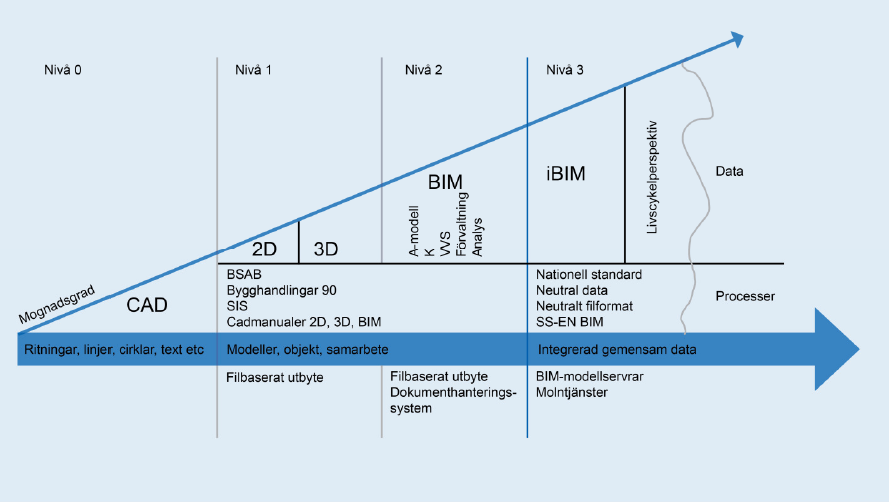 Figuren har sitt ursprung från A report for the Government Construction Client GroupStrategy Paper 2011 i United Kingdom och har anpassats till svenska förhållanden.Figuren har sitt ursprung från A report for the Government Construction Client GroupStrategy Paper 2011 i United Kingdom och har anpassats till svenska förhållanden.BH90 del 8Bygghandlingar 90 del 8 - Digitala leveranser för bygg och förvaltning (handbok + webb) utgåva 2, 2008 beskriver Leveransmeddelande, dvs en ’följesedel’ för informationsleveransen, och Leveransspecifikationer med detaljerad beskrivning av innehållet. BIM-manualen och AF-delar i förfrågningsunderlag BIM-manual och Administrativa Föreskrifter, enligt AMA AF 10 konsulter och AMA AF 12 utförandeentreprenad respektive totalentreprenad reglerar arbetssätt och krav på information, samt äganderätt, nyttjanderätt, rätt att ändra, ansvar mm.Vårt dokument förutsätter en projektplatsRespektive objektsmodell och annan information publiceras och klarmarkeras i en projektplats av den som skapar informationen, i de flesta fallen ansvarig projektör.Kända fel och brister eller avvikelser från leveransspecifikationen ska skriftligen dokumenteras och medfölja informationsleveransen.Versioner av informationsleveranser sparas så att t.ex. ansvar kan spåras. Detta gäller speciellt när part har rätt att ändra i mottagen information. Se vad som angivits om överinformation i AF 10 konsult AUC.5 respektive AF 12 entreprenad AFC/D.5.
Eventuell överinformation som inte rimligen kan/bör rensas bort specificeras. Eventuella åtgärder överenskoms.Vid mycket komplexa delar i ett projekt kan kompletterande information behöva lämnas och ansvar behöva förtydligas.Med varje levererad informationsmängd ska följa en dokumentation som redovisar eventuella förändringar från projekterade data.
Mottagningskontroll ska genomföras av mottagaren för att verifiera att tillhandahållen information överensstämmer med leveransspecifikationen.
Den som behöver och ska använda information hämtar den själv från projektplatsen. Mottagaren kvitterar mottagandet och lämnar skriftligt godkännande efter mottagningskontroll.Eventuellt kan filer skickas direkt mellan berörda parter. BH90 del 8 ger kompletterande stöd.

Relevanta delar av BIM Alliances avtalsmallar har inarbetats främst i AF-delar och BIM-manual och på några platser i detta dokument.Använd IFC och kvalitetssäkra Filformat vid överföring av filer mellan system ska vara IFC4 om inget annat anges. BIP QTO beskriver kvalitetssäkring av IFC-filer samt export av information till CSV/Excel respektive till andra system. www.bipkoder.se.

IFC-filer från sammanlagda modeller eller modeller från en disciplin förenklar. Entreprenörer och förvaltare kan med hjälp av andra programvaror analysera och extrahera information för många olika syften.LeveransmeddelandeLeveransmeddelandet är en ’följesedel’ med egenskaper för leveransspecifikationer med kompletteringar till BH90 del 8. Se även BIM Alliances avtalsmallar om leveransspecifikation.Delar av detta bör finnas som stöd i projektplatsen. Synkronisera med BIM-manualen. Se Virtuella Installationer Detaljerade beskrivningar av innehåll i informationsleveranser för installationer finns i Virtuella installationer. Nedan listas några av de primära informationsleveranserna.BenämningarByggherren, fastighetsägaren och andra beställare benämns nedan beställaren.Installationsprojektörer för VS, Vent, El, tele, styr och regler, sprinkler etc summeras under förkortningen Instproj.Installationer i helhetenDenna beskrivning avser framförallt installationer och det som de berörs av eller påverkar. Arkitektens och konstruktörens modeller krävs för att få en helhetslösning men alla informationsleveranser som de berörs av är inte med.Användningsområden och nyttorDetta beskrivs i Bilagor. Exempel:objektsmodeller från olika discipliner läggs samman för att ge kollisionskontroller för att minimera fel och förbättra arbetsmiljön och effektiviteten i produktion.objektsmodeller ger underlag för framtagning av ritningar.objektsmodeller används för integration med prefableverantörers modeller för stommar, våtrumsmoduler, sammansatta system etc.objektsmodeller möjliggör visualiseringar i 3D av sammanlagda modeller för god förståelse för byggnadens olika funktioner, montage och underhåll mm, t.ex. i läsplattor. objektsmodeller ska ingå i förfrågningsunderlag till entreprenörer, dels för respektive disciplin, dels sammanlagda modeller.visualiseringar i 3D av sammanlagda modeller ger god förståelse för byggnadens olika funktioner, montage och underhåll mm, speciellt i läsplattor.information till utsättning ska passa för den utrustning som ska användas.Indelning av informationall information uppdelas per fastighetbyggnadvåningsplan rum/utrymme/zonså att de passar för användning i kalkyl, planering, inköp, logistik, förvaltning mm.Mängdförteckningar ska använda denna uppdelning kompletterad med höjdläge i vissa fall.Komplettering av informationKompletteringar till modellen bör göras med referenser till modellernas objekt. Detta gäller t.ex. för detaljer som inte läggs in i modellen.Egenskaper för objektFör delar av byggnaden anges egenskaper som brandklass, ljudklass, skydd etc.För installationer anges relevanta egenskaper för system och sakvaror som behövs för att beskriva önskad funktion.Vidare utvecklingDokumenten i denna rapport kommer sannolikt att behöva förändras när vi fått mer erfarenheter, synpunkter och resultat från andra aktiviteter.
Vårt resultat kommer att tillämpas, följas upp och vidareutvecklas i verkliga byggprojekt. 
Ett projekt inom Smart Built Environment: Effektivare informationshantering med I-leveranser med Nina Borgström, White Arkitekter som projektledare initieras nu.Projektet Slussen använder nya former av handlingsleveranser. Detta arbetssätt tillämpas i detta projekt och utvecklas vidare och kan sannolikt förbättra arbetssätt i branschen.Leverans-specifikationerLeveransspecifikationer upprättas av beställaren för de relevanta fallen nedan beroende på önskade funktioner, önskad detaljeringsnivå och med justeringar för de programvaror som används.
Här redovisas översiktligt innehåll. Detaljerat innehåll finns t.ex. hos Locum och i Viruella installationer Informationsleveranser i tidiga skedenInformationsleveranser i tidiga skedenObjektsmodellObjektsmodell i 3D skapas av A för vidare användning som indata till K som gör kompletterande objektsmodell. Dessa modeller används som indata till installationsprojektörer för skapande av sina objektsmodeller. Relativt låg detaljeringsnivå gäller normalt. Denna preciseras i respektive disciplin.Modellerna som skapas i tidiga skeden förs vidare till kommande skeden för vidare utveckling. Informationsleveranser under projektering och med indata till produktion från projektörernas objektsmodellerInformationsleveranser under projektering och med indata till produktion från projektörernas objektsmodellerÖvergripandeDetaljeringsnivå och innehåll i modellen utvecklas i etapper under projekteringen så att viktiga steg blir klara samtidigt och så att ändringar kan tydliggöras.Objektsmodellen är grunden för ritningar och annan information. Ange tydligt vad som inte ingår i modellen och hur detta ska hanteras.Projektets BIM-samordnare ansvarar för publicering och samordning av gemensam modell för A, K och Installationer etc.Beställaren preciserar vad som skall ingå i förfrågningsunderlag för TE, GE, UE etc.Projektörer i samverkanInformation till produktionKompletterar det som anges ovan med ’alla’ som mottagare.Informationsleveranser vid avslut, överlämningInformationsleveranser vid avslut, överlämningInformationsleveranser till förvaltningInformationsleveranser till förvaltningRelationshandlingarRelationshandlingar framställs av entreprenör och projektör i samverkan.Se tabell avslut, överlämning ovan.